How can I sound persuasive?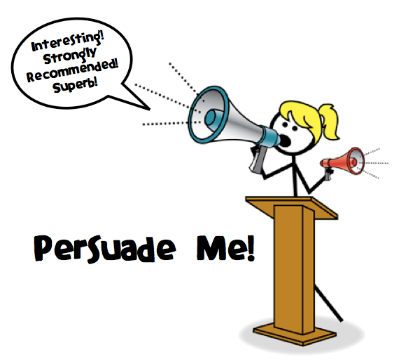 Power of three It’s quick, easy and convenientEmotive language This is an outrage!Rhetorical questions What can be done?Statistics/ supporting detail 100%Understanding/ undermining others’ opinions This is unconvincing because . . . Alliteration This callous cruelty can’t continueDirect address I’m sure we can all see that . . . Exaggeration I can’t imagine anything worse